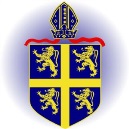 Within all curriculum areas we ensure that all children are able to access the curriculum including those with SEN and be appropriately challenged. Thank you for your continued support,Mrs Ridley and Mrs Gibson@MrsRidley_y6Curriculum AreaCoverageEnglishThe children will be reading the book ‘The Boy in the Striped Pyjamas’ by John Boyne as a class to develop their writing and reading. The majority of their writing lessons will be based around this book; covering a range of writing genres across the term. Alongside this, the children will have a focus on using interesting language to sustain and develop ideas within writing. MathematicsPlace Value - including number knowledge, ordering and rounding up to 10,000,000.Addition & Subtraction Multiplication & DivisionScienceThis term the children will be focusing on ‘Light’ within Science before moving on to human body and adaptation.Religious EducationAt Holy Trinity we will be following Understanding Christianity; in Year 6 we will be focusing on Genesis 1- Creation as well as discussing Cosmology and adaptation. We will then look at God and what the children perceive God to be.ComputingDuring this half term we will focus on the topic Safety Online. Children will develop their understanding of using technology safely, responsibly and respectfully and how to keep themselves safe when using the internet. We will explore the questions What are the dangers of the internet? and How can I keep myself safe? History Geography Art and DesignTo support the learning and understanding of the theme in English, we will be focusing on World War Two: - Causes and effects of the War- Major world leaders - War in the East, including the Russian resistance - A basic introduction The HolocaustMusicMusic this term is being led by Apollo Arts and children will be looking at how to read and write music. They will also be given the opportunity to play various instruments.P.E.Your child will be working with Mr Rodgers, a qualified coach, for P.E. sessions on a Monday afternoon. We will also have a P.E. session on a Wednesday with Karen from Mighty Warrior Yoga. Please ensure your child is dressed in their outdoor P.E. kit on Mondays and Wednesdays and keeps their indoor kit in school (Please monitor our class Twitter for any changes/updates). FrenchThe children will be developing their French vocabulary throughout the term, focusing on different elements of the French language. French will be taught by Mr Tinjod (Dyke House) this year.HomeworkChildren are always aware that they should work on their focus times tables. On occasions, children will be asked to complete ‘talk homework’ where they should gather information from people at home about a particular subject and this will be used within lessons. Spelling Shed- New spellings will be distributed on a Tuesday and children will be tested on the following Monday.